Association Foncière Urbaine Libre « LES LYS »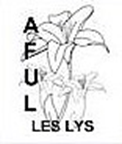 65 boulevard Charles de Gaulle, BP 34, 91540 MENNECYMail : afuleslys91@gmail.com   Site : www.afuleslys.frDEMANDE D’AUTORISATION DE TRAVAUX auprès de l’AFUL Les LysPropriétaire :-	Monsieur : -	Madame : Adresse :Téléphone/MailDescription des travaux prévus :Joindre tous documents à l’appui : croquis, dessin, plans, photos etc.Date et signature du propriétaire.Réponse de l’AFUL dans un délai de 8 jours environ.Signature : Le/La Président(e)                                        et/ou                   Le/la Responsable du Règlement